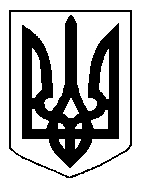 БІЛОЦЕРКІВСЬКА МІСЬКА РАДА	КИЇВСЬКОЇ ОБЛАСТІ	Р І Ш Е Н Н Я

від  25 квітня 2019 року                                                                        № 3826-70-VIIПро встановлення земельного сервітуту зТовариством з обмеженою відповідальністю «Комфорт»Розглянувши звернення постійної комісії з питань земельних відносин та земельного кадастру, планування території, будівництва, архітектури, охорони пам’яток, історичного середовища та благоустрою до міського голови від 22 березня 2019 року №110/2-17, протокол постійної комісії з питань  земельних відносин та земельного кадастру, планування території, будівництва, архітектури, охорони пам’яток, історичного середовища та благоустрою від 21 березня 2019 року №171, заяву Товариства з обмеженою відповідальністю «Комфорт» від 13 березня 2019 року №1643, відповідно до ст.ст. 12, 98-102 Земельного кодексу України, ч.3 ст. 24 Закону України «Про регулювання містобудівної діяльності», п. 34 ч. 1 ст. 26 Закону України «Про місцеве самоврядування в Україні», міська рада вирішила:1.Укласти договір про встановлення особистого строкового сервітуту з  Товариством з обмеженою відповідальністю «Комфорт» з цільовим призначенням 03.07. Для будівництва та обслуговування будівель торгівлі (вид використання – під прохід спільного користування з ФОП Кобзар В.П. в рівних долях) за адресою: вулиця Героїв Крут, 2 на земельну ділянку комунальної власності,  право власності на яку зареєстровано в Державному реєстрі речових прав на нерухоме майно від 13 листопада 2013 року №3547580, площею 0,0087 га (з них: під проїздами, проходами та площадками – 0,0087 га), строком на 5 (п’ять) років, за рахунок земель населеного пункту м. Біла Церква. Кадастровий номер: 3210300000:07:007:0120.2.Особі, зазначеній в цьому рішенні, укласти за зареєструвати у  встановленому порядку договір про встановлення особистого строкового сервітуту.3.Контроль за виконанням цього рішення покласти на постійну комісію з питань  земельних відносин та земельного кадастру, планування території, будівництва, архітектури, охорони пам’яток, історичного середовища та благоустрою.Міський голова                                          	                                                  Г. Дикий